Your recent request for information is replicated below, together with our response.I would like information from Police Scotland about any successful convictions that followed the identification of a suspect using familial searching of the National DNA Database from 2013 to 2022.Any information about the convicted perpetrator, the date of conviction, or outline case details would be appreciated.Police Scotland does not hold conviction information. As such, in terms of Section 17 of the Freedom of Information (Scotland) Act 2002, this represents a notice that the information you seek is not held by Police Scotland.You may wish to contact the Crown Office and Procurator Fiscals Service (COPFS) which holds conviction information for Scotland. A request can be submitted to COPFS via email using the following address foi@copfs.gsi.gov.uk Please note that whilst we will hold information on the investigations and the forensic tests/ results, we have no means of searching all crime reports for any mention of whether familial DNA was a factor. I would suggest that you contact the Scottish Police Authority (SPA) as they are responsible for all Police Scotland forensic services:-foi@spa.police.uk If you require any further assistance please contact us quoting the reference above.You can request a review of this response within the next 40 working days by email or by letter (Information Management - FOI, Police Scotland, Clyde Gateway, 2 French Street, Dalmarnock, G40 4EH).  Requests must include the reason for your dissatisfaction.If you remain dissatisfied following our review response, you can appeal to the Office of the Scottish Information Commissioner (OSIC) within 6 months - online, by email or by letter (OSIC, Kinburn Castle, Doubledykes Road, St Andrews, KY16 9DS).Following an OSIC appeal, you can appeal to the Court of Session on a point of law only. This response will be added to our Disclosure Log in seven days' time.Every effort has been taken to ensure our response is as accessible as possible. If you require this response to be provided in an alternative format, please let us know.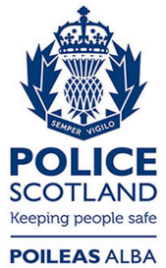 Freedom of Information ResponseOur reference:  FOI 23-1507Responded to:  30th June 2023